MARGARETTING NEWSNovember 2012CHRISTMAS BAZAARMARGARETTING VILLAGE HALL Saturday 24th November - 2pm to 4pmRefreshments, home made cakes and preserves, book stall, craft stalls, tombola, raffle and much much moreST MARGARET’S CHURCH SERVICES IN NOVEMBER Sunday,   4th November 10am - Parish Communion Sunday, 11th November 10am - Remembrance Service followed by 11.00am Act of Remembrance at the War Memorial Sunday, 18th November  10am - Parish Communion Sunday, 25th November  11am - Matins   ST MARGARET’S CHURCHNovember is the month for remembering as we begin the month with All Saints. This is when the church remembers all those who have excited others to holiness and who have become foundation stones for the church to build on and grow.We also have Remembrance Day which this year falls on a Sunday. The service will, as usual, be held in the church at 10.00 am and then go to the War memorial for the Act of Remembrance at 11.00 am.For many years Roy Savill has led this service in his role as a Reader in the church. This is not all did for the church and community.  He was a very active member of the PCC,  a school governor, a member of the Village Hall Committee and he took a leading role in the setting up and running of the Over 60’s Club. This list is not final as Roy was actively involved in so many different ways in the life of this village. Roy was very humble in all he did whether with individuals or in the various groups he had connections with. Roy even spent a few hours in my kitchen cleaning the oven when I was cleaning the house before moving in.  Roy spent the time telling about the village as well as sharing some of his jokes.  I won’t say any more about those!Roy’s funeral is on Friday, 9th November at 2.00 pm in the church and then to Chelmsford Crematorium for 3.30 pm. I know there will be a very full church as this community says goodbye to someone who was very special, will be greatly missed but who leaves a legacy of many memories for all of us. Our thoughts and prayers are with Penny and the familyLast month we also said goodbye to Rolly Ellis, another person who has spent a long time as part of the village and who has had a different impact on village life.This is a few lines from a sermon Roy prepared sometime ago. Roy noticed a large poster outside a church which read ‘God only knows what is going to happen this year!’ Underneath in smaller print it read ‘He certainly does’.We continue to pray for parts of the village each Sunday.  In November we will be praying for: 4th November - The Red Lion11th November - London Road18th November  - Main Road25th November - Maldon RoadRevd Jean  01277 354359VACANCYThe post of secretary to the village hall committee is available to anyone who has a few hours available each month to attend meetings and take the minutes. There will be a few letters to write and other possible tasks in return for £55 per month.  If you are interested contact Michael Scott 01277 354821 or michael_john_scott@hotmail .comMACMILLAN COFFEE MORNING28th SeptemberThis year the Black Bull raised a total of £410 for Macmillan Cancer Support.   Your support in baking cakes, popping into the Black Bull for a cup of coffee or by giving a donation of money was appreciated.  Julie would like to thank everyone who supported this event for their generosity. The sum of money raised exceeded the previous year’s total and was far more than expected. MOTHERS UNIONMeetings are held in St Margaret’s Church on the third Thursday in the month at 2.30pm. Contact: Jill Needs 01277 627078200 CLUBThe 200 club winners for October are:£100 Mrs E Wood£50 Miss J Wood£30 Mrs P Wilson£20 Mr K Maynard£15 Mr A Wreathall£5 Mrs S TaylorMARGARETTING PARISH COUNCIL - OCTOBER MEETINGDEMOCRATIC TIME: Three members of the public were present.  The current position regarding the Flood Alleviation Scheme was raised and discussed.  Ingatestone Parish Council’s objections to the scheme were reported and noted.  FLOOD ALLEVIATION SCHEME: The parish council’s formal response objecting to the scheme was agreed.  It will include a reference to the Village Design Statement (VDS) which refers to the Wid Valley and the clear lines of the valley slopes being an important feature of the Margaretting landscape.  For example, page 9 of the VDS states ‘care should be taken to maintain their character by resisting any further intrusions of buildings, telecommunication radio masts or other construction’.ACCOUNTS: The following expenditure was agreed:£439 - MDL (grass cutting)£300 - Blake Tree Services (removal of dead tree by the village pond)VILLAGE PROJECTS: A meeting to discuss the landscape architect’s ideas and design plans for renovating the walk boards is to take place on Monday, 22nd October. The village gateways project is still awaiting comments from Essex Council Highways Department.VILLAGE SITES:Bus Shelters:  The renovations to the shelter opposite the Black Bull are on hold until sufficient funding is forthcoming. Railings around the tree opposite the school:  Received a quotation to make good these railings.  Awaiting one other quotation.Maldon Road Green:  Chelmsford Council has no objections to our idea for a commemorative sculpture/carving for the old oak tree on the green.  Investigations will be made to determine the condition of the main trunk.Spread Eagle Pub Sign:  This has been removed by the brewery.Hedges:  Chelmsford Council has confirmed that the hedge outside 23 Maldon Road will receive the usual trimming and reduction work this year.Litter:  A second clean up kit has been received and passed on to the two volunteers who regularly give their time to look after the village pathways.Main Road:  It was noted the debris deposited on the bank to the public foot path which runs along the side of Elm Cottage’s rear garden has not been removed.  The parish council clerk has been asked to report our concerns. BRIDLEWAYS & FOOTPATHS: It was noted that a horse had slipped and sustained some injuries on Hopes Bridge - Bridleway No.23.  This has been reported to the Public Rights of Way Officer (Essex Highways).ALLOTMENTS & PLAY AREA: Chelmer Housing Association has confirmed it will arrange to investigate and carry out any necessary work to the row of leylandii trees and the Ash tree growing along the boundary fence between 9 Bank End and the recreation field.PLANNING: The following planning applications were received and discussed on Thursday, 11 October 2012.12/01474/FUL - Berwyn, Maldon Road:    Part single, part two storey rear and side extensions including dormer windows to front, side and rear.12/01493/FUL - Dunedin, Maldon Road: Rear Conservatory.12/01471/FUL - Great Tressells, Margaretting Tye:  Retrospective Application for two storey rear extension and two single storey side extensions.The following decisions were noted:12/01242/FUL - Furze Lodge, Writtle Road:  Alterations and extension to existing garage.Grant Planning Permission12/01192/CLEUD - Bullfinches, Writtle Road:  Occupation of Bullfinches in non compliance with Condition 2 of planning permission CHL/307/82Grant Planning PermissionBULB PLANTING: The Maldon Road lavender bank will be included as one of this year’s sites for planting bulbs.CODE OF CONDUCT AND REGISTER OF INTERESTS: We adopted the new Code of Conduct and noted our completed Members Declaration of Interests Forms will be retained by Chelmsford City Council in a central register and posted on the Council’s website in due course.OIL BUYING SCHEMEThe Rural Community Council of Essex has set up a new social enterprise that will reduce the cost of your domestic heating oil each time you place an order.  All you need to do to take advantage of the scheme is to pay an annual membership fee, which will cover as many oil orders as you need during the course of the year.   To request a membership form to join the oil buying scheme contact the RCCE 01376 574330 or visit the RCCE website www.essexrcc.org.uk.  The RCCE will let your local co-ordinator know that you have joined the scheme.  Each month they will contact you to ask whether you want to place an order.  The minimum order is 500 litres.  The RCCE will negotiate the best price from a whole range of suppliers.  Your local supplier will advise you who the supplier is, the price per litre (exclusive of VAT, currently at 5%) and the approximate date of delivery.  The oil will be delivered as soon as possible and you pay the company supplying the oil direct.  Annual membership fees:  Domestic £20.  Community Buildings £30 Business £100.VILLAGE DESIGN  STATEMENTThe VDS is a record of Margaretting village and its country setting as seen through the eyes of those living in the village in 2004/5.  It sets out guidelines affirmed by these residents as to how the history and character of the village should be respected in any development or change. Every household in Margaretting should have a copy.  A sticker on the front page reads ‘in the event that you vacate the property to which this VDS is delivered, please ensure that the document is passed to the new occupier’.If you do not have a copy please contact Michael Scott on 01277 354821 ormichael_john_scott@hotmail.comCHRISTMAS BAZAARCakes and Books24 NovemberWe would welcome donations of homemade or bought cakes for the refreshment and cake stall.  Please contact Sheila on 01277 840493 to make arrangements to collect or deliver.Please donate your unwanted books to the book stall.  We are interested in books of all shapes, size, author and content but only clean and non-dog eared copies.Please deliver to ‘Winifred’ Maldon Road or contact Helen on 07964 338939 to collect.  Very many thanks.MARGARETTING FRIENDSOur speaker for our November meeting is Chris Parkinson who will be talking about costume in stain glass.  Do get in touch with Rosemary Carter on 350553 if you would like more information.  We meet on the third Monday of every month (except December) at 7.30pm in the Chelmer Room, Margaretting Village Hall. BOOK CLUBNovember’s meeting will be held on Friday, 2nd November.  Books to be discussed are Vikas Swarup’s ‘Q & A’ and Maeve Binchey’s ‘Tara Road’.MARGARETTING OVER 60s CLUBThe first of the October meetings resounded to the voice of Jemma, a new entertainer for the club.  At the following meeting, after enjoying each other’s company over a fish and chip lunch, members were pictorially transported to the vast expenses and Gold Rush town of the Yukon (Canada) and Alaska.  A sequel was promised for a later date. 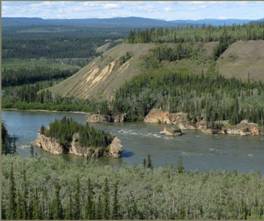  Members were sorry to hear that Roy had been rushed into hospital that morning.  On October 31st we look forward to a visit from the RSPCA whilst November 6th will be a regular club afternoon.  On the 20th November, Rod Morrison from the Retired Greyhound Trust will be talking about these animals.If you would care to join us for any of our meetings we would be delighted to welcome you.  Meetings are from 2-4pm at the village hall on alternative Wednesdays.VILLAGE HALL COMMITTEE - OCTOBER REPORTFirstly a big thank you to David Chappell (mobile 07970983071) who lives in the village and runs a firm that deals with asbestos.  David very kindly did a test that took 38 hours to survey the hall complex and this was free of charge. This makes the hall safer to work in because we now know where the asbestos is and also we are meeting safety regulations.The village hall committee met on the first Thursday in October after the summer recess.  It was noticeable that the committee now consists of about four members due to vacancies and poor Roy being ill.Our main items were a presentation of the asbestos report by Harry Blurton and prioritising jobs to be done that were identified in our summer walkabout.A big thank you to Alan Wreathall who tore up his £100 cheque which was the first prize in the 200 club draw.We are desperate for someone to act as secretary. We cannot get anyone to volunteer so we are paying £55 per month. Penny Doyle has done the minutes for our last two meetings and as always did a very efficient and accomplished job.Michael Scott (Chairman)M.R.S. HORSE SHOW 18 NOVEMBER 1934The following has been copied from an e-mail received a couple of weeks ago.‘Whilst going through the effects of my late Father-in-law we came across a cup (trophy) the inscription on which is as follows:M.R.S. HORSE SHOW 18-11-34.FULLER CUPOPEN JUMPING EVENTA.V. RAWLINGSThere are also three ribbon rosettes in red, green and blue with a white centrepiece bearing the initials M.R.S.  A pin brooch-type badge completes the items - the wording on this is:  Margaretting Riding School.  Riding Association - National Horse Association is printed around the head of a horse in the centre of this badge.I would be grateful for any information you may be able to find out regarding the above.  My Father-in-law was Mr Alfred Victor Rawlings, born in 1912.  He lived in Blyth Road, Leytonstone until 1938 when he left the area.  I live in Barnsley, South Yorkshire. Barnsley Council is in the process of forming a Barnsley Authority Museum for all local memorabilia.  Could there be anything like that in your area where these items could be put to use?  I travel to London on a regular basis to visit family and would be more than happy to deliver.’ Joy RawlingsPlease let Penny Savill know if you can help - contact details on back page.NOVEMBER COLLECTIONSBlack bin and food waste every TuesdayBrown bin, paper sack and bagged plastics & cartons - Tuesdays 13th and 27thGreen box and card sack - Tuesdays 6th and 20thMargaretting TyeBlack bins and food waste every WednesdayBrown bin, paper sack and bagged plastics & cartons - Wednesdays 14th and 28thGreen box and card sack - Wednesdays 7th and 21stNEIGHBOURHOOD WATCHRecent incidents reported to the Police:11 Oct 18:30 - 12 Oct 07:00 Wantz Road.  Access gained to offices and tools removed from vehicles.17 Oct 20:30 - 18 Oct 08:00 Parsonage Lane.  Theft from motor vehicle -tobacco, fishing equipment and money taken.17 Oct 19:30 - 18 Oct 07:00 Orton Close. Theft from motor vehicle - sunglasses stolen from car.18 October 02:26 Main Road.  Car interfered with; as yet unable to ascertain if anything stolen.Please make sure your motor vehicles are secure at night.Let’s beat the burglarPCSO 71329 Kay FlemingMaldon & South Woodham Neighbourhood Policing Team.  101 Ext. 421500CHARITY BINGOMARGARETTING VILLAGE HALL Wednesday, 5th December at 7.30pmBring a prize, win a prize All welcome to come and enjoy a fun evening with the Bingo Club Members  All proceeds go to a charity chosen on the evening by everyoneVILLAGE HALL - ACTIVITIES IN NOVEMBERWEEKLY UNLESS OTHERWISE INDICATEDMondays	Pilates  9.30-10.30am 10.45-11.30am and 7.00-8.00pm in the Main Hall		Aerobics  5th  7.30-8.30pm in the Chelmer Room		Aerobics 19th  8-9pm in the Main Hall		Margaretting Friends  19th 7.30pm in the Chelmer RoomTuesdays	Stitch & Chat 13th &27th 9.30-12.00 noon in the Meeting Room		M/S Society  27th  7pm in the Main Hall		Art Class   2-6pm in the Chelmer RoomWednesdays	Bingo  7th and 21st  7.30pm in the Main Hall		Aerobics  21st  7-8pm in the Chelmer Room		Over 60s Club   14th and 28th  2-4pm in the Main Hall		Dance To Fitness  9.30-10.30am in the Main Hall		French Classes (Advanced)  10-12noon in the Meeting RoomThursdays	Pilates (no Pilates on 15th) 9.30-10.30am&7.30-8.30pm in the Main Hall		Village Hall Committee Meeting  1st  7.30pm in the Meeting Room		Parish Council Meeting  8th  7.30pm in the Meeting Room		Police Polling Day  15th  7am-10pm in the Main Hall		Essex Handicraft  29th  7pm in the Chelmer RoomFridays 		Stitch and Chat 9.30-12noon in the Main HallSaturdays	Pilates 3rd and 17th  9.30 - 11am  in the Chelmer Room		Pirouette School of Dance 3rd and 17th 8.30-1pm in the Main Hall		Hindu Society  17th  5pm in the Main Hall		Christmas Bazaar  24th 2-4pm in the Main HallSundays	Pilates 11th and 25th  9.30 - 11am in the Main Hall		Loose Threads Patchwork 18th  9.30am-6pm in the Main Hall	For further details or queries for private functions please contact April Nixon on 07794 187741MOBILE LIBRARYFortnightly on Thursday afternoons, 1st, 15th and 29th November at 3.20-3.35pm in Maldon Road in the lay-by opposite the playing field.SHOPPER BUSMargaretting to Asda Supermarket, Chelmer Village - Tuesday mornings Margaretting to Tesco Supermarket, Wood Street - Thursday mornings leaving Orton Close at 11.00am, Maldon Road at 11.02am, Main Road at 11.04am.TRUST BUSMargaretting to Ingatestone, Friday mornings leaving the Pond, Main Road at 9.55am, Orton Close at 10.00am and returning from Ingatestone at 11.15am COPY FOR THE DECEMBER EDITION BY 21 NOVEMBER  PLEASE ‘Margaretting News’ is published by the PCC of St Margaret’s Church.  Editors Roy and Penny Savill, ‘The Martins’, Main Road, CM4 9JB.  Tel /Fax 01277 356182 or email: penroy.savill@virgin.net.   Distribution to every household in the village is accomplished by a team of volunteers.                                                    Printed by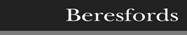 Supporting the local community for all its property needs, including sales, lettings, surveys, financial services and commercial.Offices throughout Essex, Greater and Central London - Pall Mall.  Ingatestone Office 01277 350505Inside this issue: